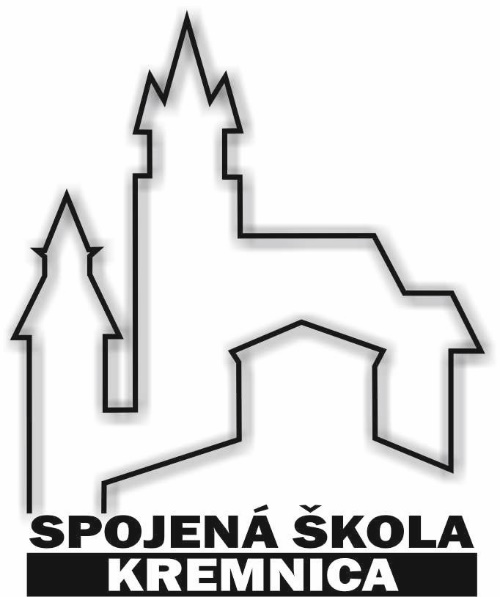 Povolenie samostatných vychádzok žiakaRodičia (zákonní zástupca)....................................................................súhlasíme, aby naše dieťa, (maloletý/á)........................................................................., žiak (žiačka)..................ročníka, mal v školskom roku....................................povolené vychádzky do okolia internátu a do mesta Kremnice v poobedňajších hodinách od...............hod., do...............hod.V čase vychádzok nášho dieťaťa (maloletého) zaň preberáme plnú zodpovednosť. ______________________________Podpis rodičov(zákonného zástupcu)Povolenie samostatných vychádzok žiakaRodičia (zákonní zástupca)....................................................................súhlasíme, aby naše dieťa, (maloletý/á)........................................................................., žiak (žiačka)..................ročníka, mal v školskom roku....................................povolené vychádzky do okolia internátu a do mesta Kremnice v poobedňajších hodinách od...............hod., do...............hod.V čase vychádzok nášho dieťaťa (maloletého) zaň preberáme plnú zodpovednosť. ______________________________Podpis rodičov(zákonného zástupcu)